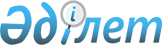 О работе по присоединению Кыргызской Республики к Единому экономическому пространству Республики Беларусь, Республики Казахстан и Российской Федерации с учетом формирования Евразийского экономического союзаРешение Совета Евразийской экономической комиссии от 23 июня 2014 года № 42

      Приняв к сведению информацию Коллегии Евразийской экономической комиссии о ходе работы по присоединению Кыргызской Республики к евразийскому интеграционному проекту, а также учитывая намерение Кыргызской Республики присоединиться к Единому экономическому пространству Республики Беларусь, Республики Казахстан и Российской Федерации и впоследствии стать полноправным членом Евразийского экономического союза в соответствии с Заявлением глав Республики Беларусь, Республики Казахстан, Российской Федерации и Кыргызской Республики от 29 мая 2014 г., Совет Евразийской экономической комиссии решил:



      1. Внести в Решение Совета Евразийской экономической комиссии «Об участии Кыргызской Республики в Таможенном союзе Республики Беларусь, Республики Казахстан и Российской Федерации» от 12 октября 2012 г. № 82 следующие изменения:



      а) абзац третий пункта 2 изложить в следующей редакции:

      «состав рабочей группы по вопросу присоединения Кыргызской Республики к Таможенному союзу и Единому экономическому пространству Республики Беларусь, Республики Казахстан и Российской Федерации с учетом формирования Евразийского экономического союза.»;



      б) в составе Рабочей группы по вопросу участия Кыргызской Республики в Таможенном союзе Республики Беларусь, Республики Казахстан и Российской Федерации, утвержденном указанным Решением:



      наименование изложить в следующей редакции:«Состав 

рабочей группы по вопросу присоединения Кыргызской Республики 

к Таможенному союзу и Единому экономическому пространству Республики

Беларусь, Республики Казахстан и Российской Федерации 

с учетом формирования Евразийского экономического союза»;

      по тексту слова «Рабочей группы» заменить словами «рабочей группы».



      2. Рабочей группе по вопросу присоединения Кыргызской Республики к Таможенному союзу и Единому экономическому пространству Республики Беларусь, Республики Казахстан и Российской Федерации с учетом формирования Евразийского экономического союза обеспечить подготовку проекта плана мероприятий («дорожной карты») по присоединению Кыргызской Республики к Единому экономическому пространству Республики Беларусь, Республики Казахстан и Российской Федерации с учетом формирования Евразийского экономического союза для его утверждения Высшим Евразийским экономическим советом.



      3. Руководителю рабочей группы по вопросу присоединения Кыргызской Республики к Таможенному союзу и Единому экономическому пространству Республики Беларусь, Республики Казахстан и Российской Федерации с учетом формирования Евразийского экономического союза, члену Коллегии (Министру) по основным направлениям интеграции и макроэкономике Евразийской экономической комиссии Валовой Т.Д. с учетом позиций Сторон актуализировать состав рабочей группы и представить его в рабочем порядке на утверждение Советом Евразийской экономической комиссии. 



      4. Настоящее Решение вступает в силу по истечении 10 календарных дней с даты его официального опубликования.
					© 2012. РГП на ПХВ «Институт законодательства и правовой информации Республики Казахстан» Министерства юстиции Республики Казахстан
				      Члены Совета Евразийской экономической комиссии:      Члены Совета Евразийской экономической комиссии:      Члены Совета Евразийской экономической комиссии:От Республики

БеларусьОт Республики

КазахстанОт Российской

ФедерацииС. РумасБ. СагинтаевИ. Шувалов